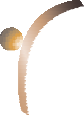 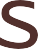 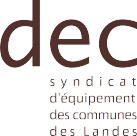 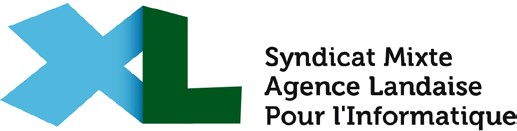 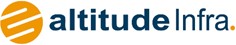 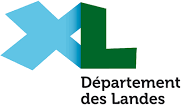 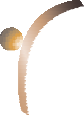 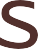 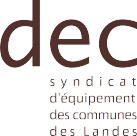 COMMUNIQUÉ DE PRESSETRÈS HAUT DÉBIT DANS LES LANDES :L’opérateur Altitude Infra remet des tablettes à l’ALPI pour accélérer l’inclusion numérique sur le territoire des LandesMercredi 9 décembre, l’opérateur Altitude Infra, retenu par le Syndicat Départemental d’Équipement des Communes des Landes (SYDEC) dans le cadre de l’AMEL* permettant d’atteindre une couverture fibre du territoire à 100% d’ici 2022, a remis à l’Agence Landaise Pour l’Informatique (ALPI) des tablettes numériques. Mis à disposition des médiateurs qui interviennent sur le terrain pour former les aidants et qui accompagnent les publics les moins connectés, ces nouveaux équipements s’inscrivent dans l’ambition partagée par tous - ALPI, Conseil départemental des Landes, SYDEC et Altitude Infra : réduire la fracture numérique et accélérer l’inclusion numérique.La crise sanitaire provoquée par la pandémie de la Covid-19 a mis en exergue la nécessité pour tous d’avoir accès au très haut débit et a amplifié le recours aux solutions digitales (télétravail, télé-consultation, e-éducation, loisirs numériques...).Les Landes, un territoire 100% connectéDès 2013, le Conseil départemental des Landes avait déjà saisi l’enjeu du déploiement du très haut débit, en lançant un plan d’aménagement numérique de 176 millions d’euros sur son territoire. Il l’avait complété en 2018 par un projet AMEL* confié à l’opérateur Altitude Infra débouchant sur la création du réseau PIXL (105 000 usagers concernés) et permettant d’atteindre une couverture à 100% fibre du département d’ici 2022.Ce projet de très haut débit pour tous n’a d’intérêt que si l’ensemble de la population pratique avec une certaine aisance les services et usages numériques.C’est pourquoi, en 2019, le Conseil départemental des Landes a missionné l’ALPI, syndicat mixte créé à son initiative en 1985, pour conduire une étude visant à mettre en place les outils nécessaires pour initier et favoriser l’inclusion numérique à travers l’animation d’un réseau partenarial sur le département. Dès lors, l’ALPI intervient dans l’accompagnement d’une partie de la population dans cette transformation digitale.Pour ce faire, elle s’appuie sur des aidants qui interviennent notamment auprès des populations les moins bien connectées pour les accompagner dans la réalisation de leurs démarches administratives qui se font désormais, pour la très grande majorité, quasiment exclusivement en ligne (trouver un emploi, gérer ses droits, inscrire ses enfants au bus scolaire...)Des tablettes tactiles pour accompagner l’inclusion numérique Conscient de la finalité ultime de la mise en place de ses infrastructures télécoms (le service aux usagers), l’opérateur Altitude Infra alimente un fond de soutien au numérique pour chacun des réseaux qu’il aide à mettre en place.Dans le cadre du réseau PIXL, il vient d’être décidé d’allouer des tablettes à l’ALPI pour ses aidants et médiateurs.« Nous nous réjouissons du don de ces tablettes à l’ALPI car nous sommes convaincus que réussir l’inclusion numérique dans les Landes est un levier de modernisation, de développement local et d’égalité des chances » explique David Elfassy, Président d’Altitude Infra. CONTACTS PRESSE ALPI : Karène Courtesseyre - 05 58 85 81 90 - karene.courtesseyre@alpi40.fr SYDEC : Sylvia Naharberrouet - 06 35 19 08 85 - sylvia.naharberrouet@sydec40.fr PiXL / ALTITUDE INFRA : Sylvie Le Roux - 06 28 69 05 24 – sylvie.leroux@pressentiel.fr* : Appels à Manifestation d’Engagements Locaux     LES ACTEURS DU PROJETAGENCE LANDAISE POUR L’INFORMATIQUE (ALPI)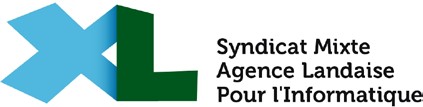 Créée en 1985 à l’initiative du Conseil Général des Landes, l’Association Landaise Pour l’Informatique est devenue en 2004 un syndicat mixte, prenant le nom d’Agence Landaise     Pour l’Informatique. Elle a participé activement au développement de l’informatisation des établissements scolaires et a mis en place un service de conseil, de formation, de développement et de maintenance auprès des collectivités locales et d’organismes publics.Les équipes de l’ALPI accompagnent ses 600 adhérents dans leurs choix et leur utilisation quotidienne de l’outil informatique et leur proposent également des services de développement d’applications.Pour combattre l’exclusion numérique, le Conseil départemental des Landes a mandaté l’ALPI pour élaborer une stratégie avec la participation des partenaires du territoire. L’objectif est de rendre le numérique accessible et de favoriser par ce biais l’inclusion - sociale, économique et professionnelle - nécessaire à l’expression complète de la citoyenneté de chaque Landaise et Landais.ALTITUDE INFRA (ET SA FILIALE DANS LES LANDES PiXL)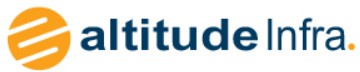 Altitude Infra est le premier opérateur d’infrastructures télécoms indépendant en France. En étroite collaboration avec les collectivités locales, qui délèguent leur service public de connectivité très haut débit au Groupe, 10 millions de français seront éligibles à la fibre optique au terme du déploiement mis en œuvre par les équipes Altitude Infra.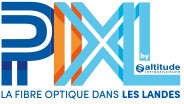 500 collaborateurs qui génèrent plus de 6000 emplois indirects (sous-traitance) et bénéficient de près de 3 milliards d’€ d’investissement pour mener à bien leur projet. www.altitudeinfra.frPIXL by Altitude Infra assurera la conception, la construction, l’exploitation, la maintenance et la commercialisation du réseau 100% fibre optique.DEPARTEMENT DES LANDESLe Département des Landes a initié le schéma d’aménagement numérique des Landes et en a confié la réalisation au SYDEC. Il prévoyait une solution en fibre optique pour 80 % des foyers landais. La phase 1 de ce plan mise en oeuvre à partir de 2016 se poursuit. Altitude Infrastructure réalisera le déploiement de la deuxième phase. Afin de couvrir 100 % du territoire en fibre optique, le Département des Landes a décidé d’équiper les zones où la fibre n’était pas prévue dans le schéma initial. Il prendra à sa charge le financement complémentaire de 10 M€ nécessaires à la construction de 6 600 nouvelles prises optiques.SYNDICAT DEPARTEMENTAL DES COMMUNES DES LANDES (SYDEC)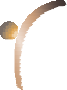 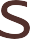 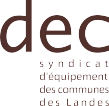 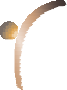 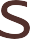 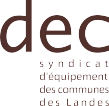 Créé en 1937, le Syndicat Départemental d’Équipement des Communes des Landes (SYDEC) est un organisme public qui regroupe les 327 communes landaises, de nombreux établissements de coopération intercommunale, le Conseil départemental et le Conseil régional de Nouvelle- Aquitaine.Page 2/2